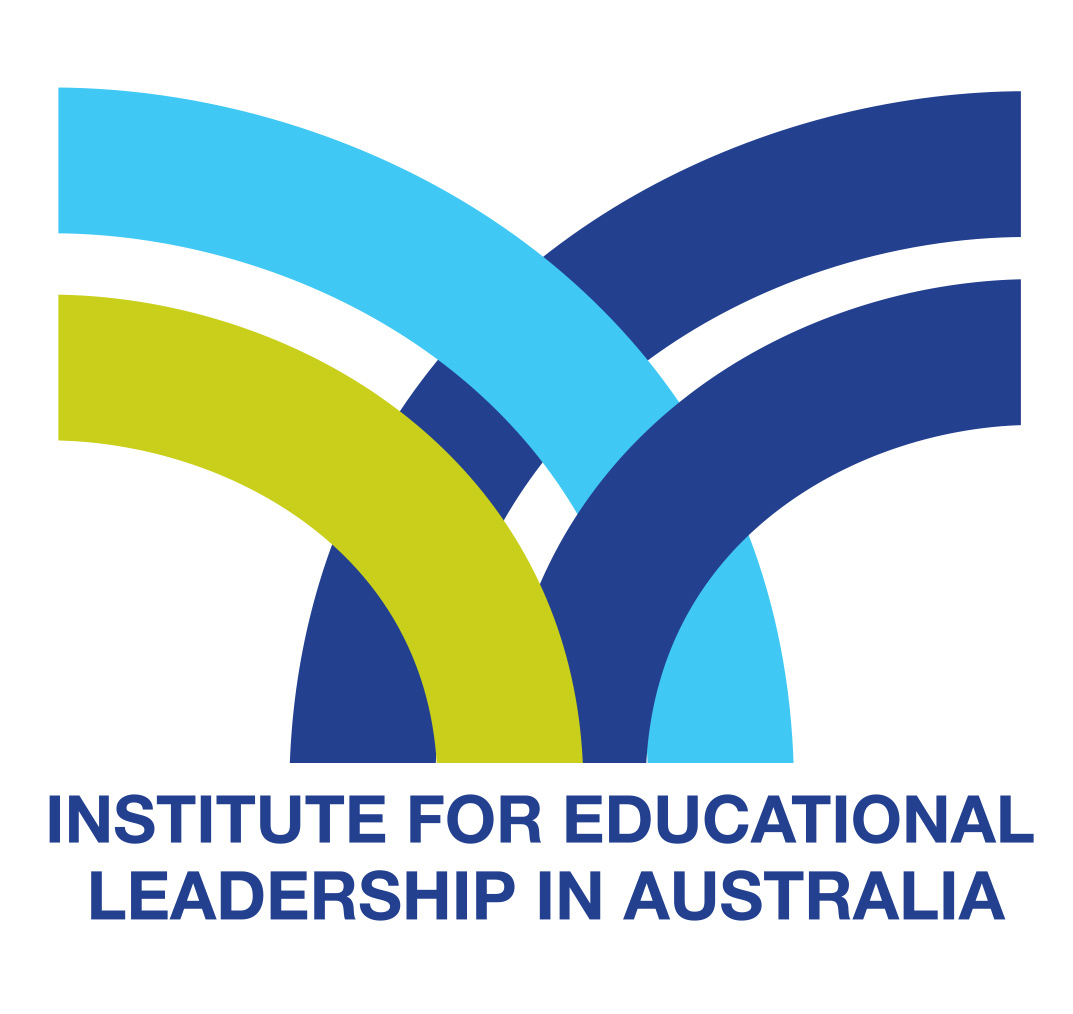 PTC NSW Patron – Professor The Honourable Dame Marie Bashir AD CVO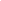 Outstanding Beginning Teacher Award Citation Sample – Guide onlySection 1:Title, full name and qualifications.Section 2:(Name)________________, in recognition of her/his significant and continuous contribution to the support of (identify KLA) ________________teachers and education in NSW through the (association name) ________________ Teachers’ Association, as a committee member (include dates) ________________, (position(s) held and dates) ________________ (and any other association related achievements) since (date) ________________.Section 3 – NB: The following is an example (only) of the type of information that could be included: (Name) ________________, was a member of the ________________ Teachers’ Association (association abbreviation) since 2015. She/he has always been actively and publicly promoting the cause of teacher professionalism and quality education in the ________________area. In addition, she/he has freely given her/his time and expertise, through teacher in-service workshops, the NSW________________ and as a presenter and committee member of the (association name) since 2016. She/he has encouraged the members of the Association to develop support material for (subject area) teachers to assist them to introduce new teaching strategies in the classroom. Section 4 – NB: The following is an example (only) of the type of information that could be included: (Name) ________________ has worked with DoE and NESA on various occasions to prepare material to support teachers in the implementation of syllabuses in the (subject area) ________________ area. She/he has been involved in the development of the (subject area) ________________syllabuses over the years as a consultant, contributor and evaluator. (Name) has made a positive contribution to the education of (subject area) ________________ students and raised the profile of (subject area) ________________ through her/his work with teachers in New South Wales schools.